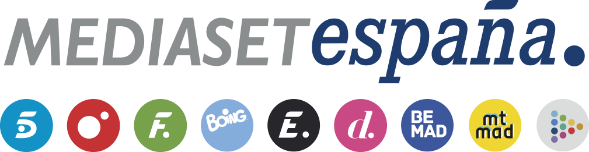 Madrid, 13 de marzo de 2024‘Ocho Apellidos Vascos’ celebra el décimo aniversario de su histórico estreno en cines con su regreso a las salas y una noche especial en FDFLa película más taquillera de la historia del cine español, con más 56,2 millones de euros y 9,5 millones de espectadores, vuelve a la gran pantalla con un reestreno en salas seleccionadas a partir de este jueves 14 de marzo, justo cuando se cumplen diez años de su desembarco en la cartelera.Los artífices del mayor taquillazo de la historia de la industria cinematográfica española participarán este jueves en un encuentro en la Academia de Cine, que tendrá lugar tras la proyección de la comedia dirigida por Emilio Martínez Lázaro y protagonizada por Dani Rovira, Clara Lago, Karra Elejalde y Carmen Machi.Por último, Factoría de Ficción dedicará una noche especial al aniversario del filme con la emisión este jueves de la película, seguida del programa ‘10 años de Ocho Apellidos Vascos’.Se cumplen diez años del estreno de una comedia que marcó varios hitos en la historia de nuestra industria cinematográfica: no solo se alzó como la película española más taquillera de todos los tiempos -título que mantiene inalterable- y como la segunda con mayor recaudación de todo el cine solo por detrás de ‘Avatar’, sino que marcó un nuevo récord tras permanecer como número 1 en taquilla durante nueve semanas consecutivas, siendo el filme más visto todos y cada uno de aquellos 63 días. ‘Ocho Apellidos Vascos’ celebra este jueves 14 de marzo el décimo aniversario de su estreno en la gran pantalla, un lanzamiento que supuso también el nacimiento de la saga de mayor éxito de la historia del cine español.Para celebrar esta efeméride, la comedia dirigida por Emilio Martínez Lázaro y protagonizada por Dani Rovira, Clara Lago, Karra Elejalde y Carmen Machi regresa este jueves y hasta el domingo a una serie de salas seleccionadas de diferentes localidades del norte de España, en las que la película tuvo una acogida aún más espectacular si cabe.La Academia de Cine se suma a la celebraciónLa película, cuya recaudación en 2014 supuso el 44% de la cifra total obtenida por todos los estrenos nacionales de ese año, será protagonista de un evento organizado por la Academia de Cine, que celebrará también este jueves un pase especial en su sede, al que seguirá un encuentro posterior con la participación de su director, Emilio Martínez Lázaro; la actriz Clara Lago; el guionista Borja Cobeaga; los productores Ghislain Barrois y Álvaro Augustin (Telecinco Cinema) y David Naranjo y Gonzalo Salazar-Simpson (LAZONA); y el distribuidor José Luis Hervías (Universal Pictures International Spain).La noche de Ocho Apellidos Vascos en Factoría de FicciónMediaset España, matriz de la productora cinematográfica Telecinco Cinema, se suma al aniversario con una noche especial en Factoría de Ficción, el canal temático más visto de nuestro país. La cadena emitirá ‘Ocho Apellidos Vascos’ este jueves en prime time (22:40h) y a continuación ofrecerá ‘10 años de Ocho Apellidos Vascos’, programa producido en colaboración con Fénix Media que rememorará el fenómeno que supuso el estreno de la película en nuestro país y los grandes hitos logrados en su trayectoria en la cartelera. Además de recuperar imágenes destacadas del filme, ofrecerá entrevistas a dos de los máximos responsables de la producción, Ghislain Barrois y Álvaro Augustin, consejero delegado y director general de Telecinco Cinema, respectivamente.El origen de la saga de mayor éxito de la historia del cine españolEl éxito de la película derivó en la producción de ‘Ocho Apellidos Catalanes’, comedia que se alzó en 2015 como la tercera película española más taquillera de la historia por detrás de ‘Ocho Apellidos Vascos’ y ‘Lo Imposible’ con una recaudación de 36,2 millones de euros y 5,8 millones de espectadores. Recientemente, el pasado mes de diciembre, se estrenó en cines una nueva entrega, ‘Ocho Apellidos Marroquís’, estreno español más taquillero de 2023 que se mantiene aún en el Top 20 con casi 13 millones de euros y más de 1,9 millones de espectadores.Las tres películas de ‘Ocho Apellidos…’ conforman la saga más exitosa de la historia del cine español con una taquilla acumulada de más de 105 millones de euros y 17,2 millones de espectadores.